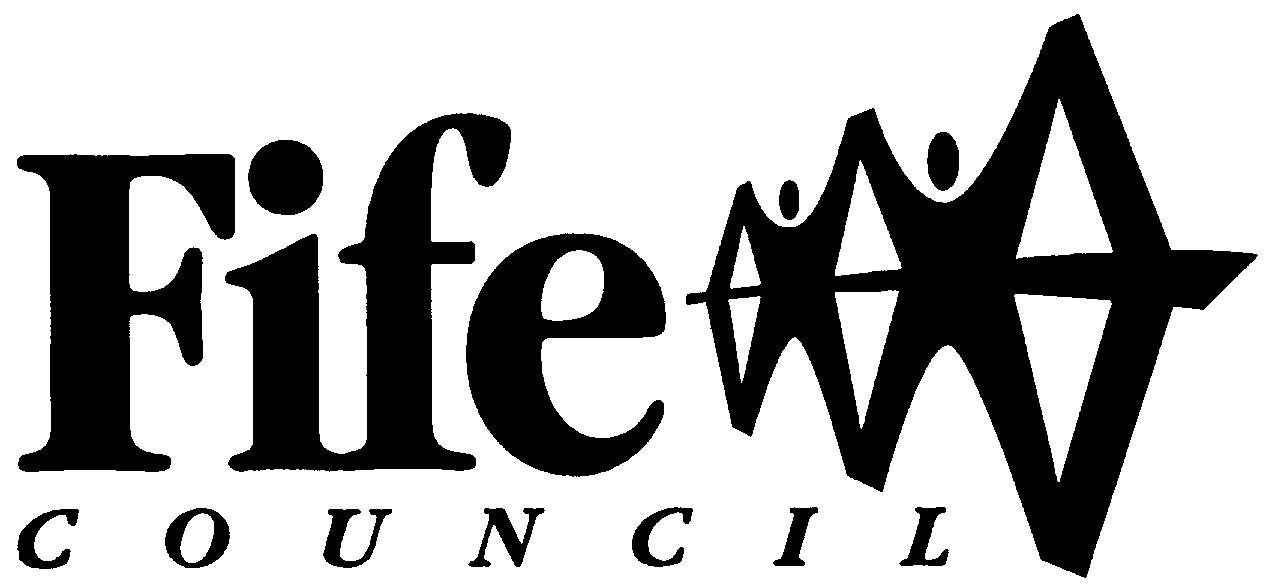 Roads & Transportation ServicesThis form should be completed and emailed to SchoolTravel.Enquiries@fife.gov.uk.PUPIL DETAILS(Please list below all siblings requiring transport living at the same address, if applicable)TRAVEL PASS REQUEST DETAILS(if applicable) indicate yes or no in the box below:TAXI TRAVEL PATTERN (if applicable)For use by Transportation onlyIs this a request for a school travel pass? (please indicate yes or no)Y/NIs this a request for taxi transport? (please indicate yes or no) Y/NSchool NameTel  NoForename(s)SurnamePrimaryD of BM or FPupil 1Pupil 2Pupil 3Home AddressTownPostcodeContact NoIs this a new pupil request?Y/NIs this a request for a lost pass?Y/NIs this a change of address?Y/NIs this a change of surname?Y/NUse this space to provide any additional information about the change if relevant?Use this space to provide any additional information about the change if relevant?Use this space to provide any additional information about the change if relevant?Use this space to provide any additional information about the change if relevant?Does the pupil require a taxi every weekday morning and afternoon?If not, please indicate below which days the taxi is required.Y/NamMonTuesWedThurFridpmMonTuesWedThurFridContract NoPass No